EducationEducation2008                               Penn State University 	State College, PAM.Ed. Curriculum and Instruction: Children’s Literature2006	          Appalachian State University	Boone, NCM.A. Curriculum and Instruction: New Media Global Education1999	          Berea College	Berea, KYB.S. Agriculture and Natural ResourcesProfessional experienceProfessional experienceJuly 2014-Present     Penn State University, The Dutton Institute	State College, PAPart-time Instructional DesignerJune 2011-January 2016   Penn State University, Innovation Park	State College, PAWeb Developer, Content Editor, Producer, Social Media ManagerJanuary 2009-January 2013       VASA: Transmedia	InternationalManaging Editor-DirectorFebruary 2004-July 2004        An Adventure of the American Mind	Brevard, NCProgram AssistantAugust 2003- January 2004        Brevard College, J.A. Jones Library	Brevard, NCLibrary Resources TechnicianNovember 2000- July 2003        Brevard College, ESMNS Division	Brevard, NCDivision Secretary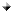 